                                                                                                  Приложение 1                                                                            к постановлению Главы города Костромы                                                                                   от 5 октября 2022 года № 96       О внесении изменений в Правила землепользования и застройки города КостромыВ целях оптимизации развития территории города Костромы, руководствуясь статьями 42, 44 частью 1 статьи 57 Устава города Костромы,ПОСТАНОВЛЯЮ:1. Внести в часть вторую «Градостроительные регламенты» Правил землепользования и застройки города Костромы, утвержденных постановлением Администрации города Костромы от 28 июня 2021 года № 1130 (с изменениями, внесенными постановлениями Администрации города Костромы от 5 августа 2021 года № 1312, от 18 ноября 2021 года № 2000) следующие изменения:1.1. пункт 1.6.4 дополнить строкой 3 следующего содержания:1.2. пункт 3.4.2 дополнить строкой 13 следующего содержания:1.3. в пункте 4.2.2 слова «не более V класса опасности» заменить словами «не более III класса опасности»;1.4. в пункте 6.3.3 строку 1 признать утратившей силу;1.5. в пункте 6.3.4 строку 1 признать утратившей силу.2. Администрации города Костромы обеспечить в установленном порядке размещение изменений в Правила землепользования и застройки города Костромы в федеральной государственной системе территориального планирования.3. Настоящее постановление вступает в силу со дня его официального опубликования.Глава Администрации города Костромы                                                        А. В. Смирнов7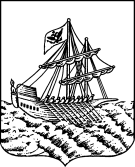 777АДМИНИСТРАЦИЯ ГОРОДА КОСТРОМЫПОСТАНОВЛЕНИЕАДМИНИСТРАЦИЯ ГОРОДА КОСТРОМЫПОСТАНОВЛЕНИЕАДМИНИСТРАЦИЯ ГОРОДА КОСТРОМЫПОСТАНОВЛЕНИЕАДМИНИСТРАЦИЯ ГОРОДА КОСТРОМЫПОСТАНОВЛЕНИЕ№«3.Многоэтажная жилая застройка (высотная застройка)многоквартирные дома этажностью девять этажей и вышеминимальный размер земельного участка на одну квартиру - 0,003 га;минимальный отступ от границ земельного участка - 3 м;предельное количество этажей - 9 этажей;максимальный процент застройки - 25 процентов2.6»;«13.Бытовое обслуживаниев соответствии с Классификаторомминимальный размер земельного участка - 0,03 га на 10 рабочих мест;минимальный отступ от границ земельного участка - 3 м;предельное количество этажей - 3 этажа;максимальный процент застройки - 50 процентов3.3»;